MUNICIPIO DE CARATINGA/MG - Extrato de Resultado – Pregão Presencial 50/2020. Objeto: Contratação de empresa especializada para o fornecimento de materiais odontológicos e manutenção dos aparelhos, para atender as necessidades Centro Odontológico e Unidades Odontológicas de PSFs, conforme solicitado pela Secretaria Municipal de Saúde. Vencedor com menor preço por lote: ODONTO RAMOS COMÉRCIO E SERVIÇOS EIRELI – EPP lotes: 1 ao 15. Valor global final R$ 208.366,00 (duzentos e oito mil trezentos e sessenta e seis reais). Caratinga/MG, 02 de julho de 2020. Bruno César Veríssimo Gomes– Pregoeiro.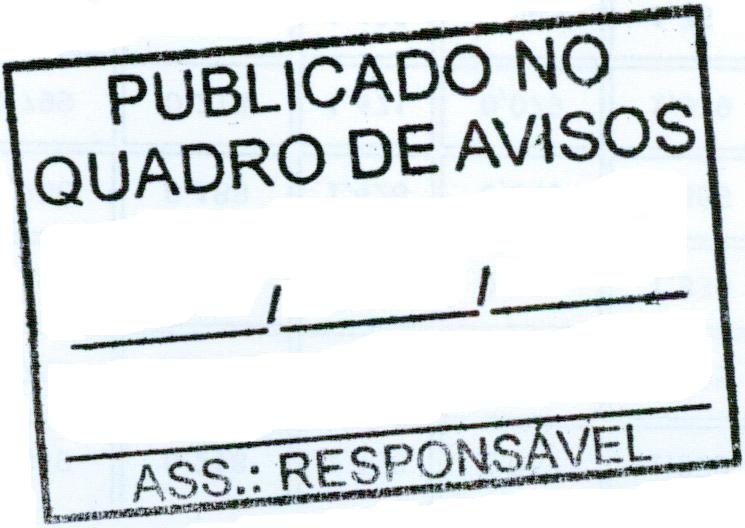 